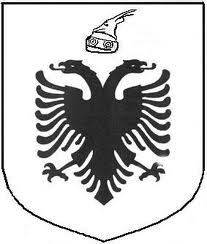 REPUBLIKA E SHQIPËRISËINSTITUCIONI I PRESIDENTIT TË REPUBLIKËS______________________________________________________________________________    Njoftim për fazën e vlerësimit të kandidatëve, në lidhje me procedurën e lëvizje paralele,                 në nivelin ekzekutiv për pozicionin, “Specialist për Shtetësinë dhe Faljet”Në mbështetje të ligjit 152/2013 “Për nëpunësin civil”, i ndryshuar, të Kreut VII, të Vendimit të Këshillit të Ministrave, nr. 243, datë 18.03.2015, “Për pranimin, lëvizjen paralele, periudhën e provës dhe emërimin në kategorinë ekzekutive”, si dhe në vijim të procedurës për plotësimin e vendit vakant, të shpallur me shkresën nr. 362, datë 28.01.2022, Specialist Stenograf - Redaktor”, pranë Sektorit të Marrëdhënieve me Jashtë dhe Protokollin, në Drejtorinë e Marrëdhënieve me Jashtë dhe Median”, njësia përgjegjëse njofton se kandidati:Zonja Kristi Petrela, do të vazhdojë konkurrimin për lëvizjen paralele, për nivelin ekzekutiv për vendin vakant Specialist për Shtetësinë dhe Faljet.Kandidatja do të vlerësohet nga Komisioni i Brendshëm për Lëvizjen Paralele, në Nivelin Ekzekutiv, për dokumentacionin e dorëzuar, dhe intervistën e strukturuar me gojë, në datë 14.02.2022, ora 11:00, në ambientet e Institucionit të Presidentit, duke respektuar protokollet përkatëse të sigurisë, të nxjerra nga Instituti i Shëndetit Publik, për shkak të pandemisë së krijuar nga COVID-19.Njësia Përgjegjëse